Kính đề nghị các anh/chị đọc và thực hiện các bước sau:TẢI VÀ CÀI ĐẶT ỨNG DỤNG VSSIDĐối với hệ điều hành AndroidBước 1. Vào kho ứng dụng Google Play/CH Play, gõ vào ô tìm kiếm từkhóa “VssID” và chọn Tìm kiếm.Bước 2. Chọn ứng dụng VssID, như hình sau: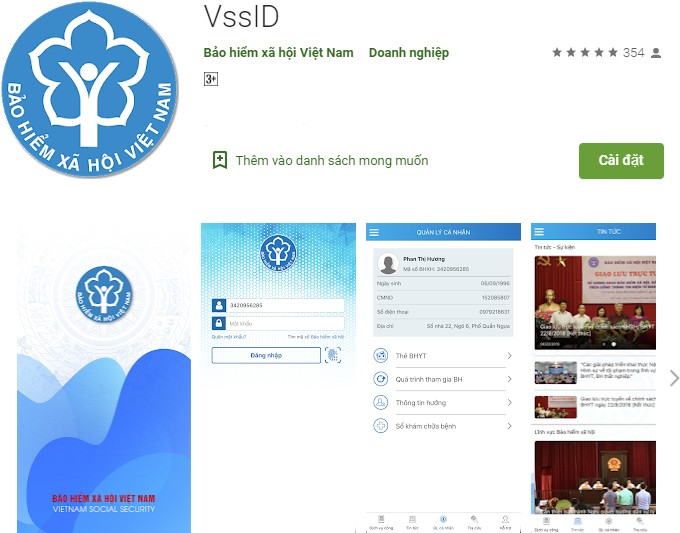 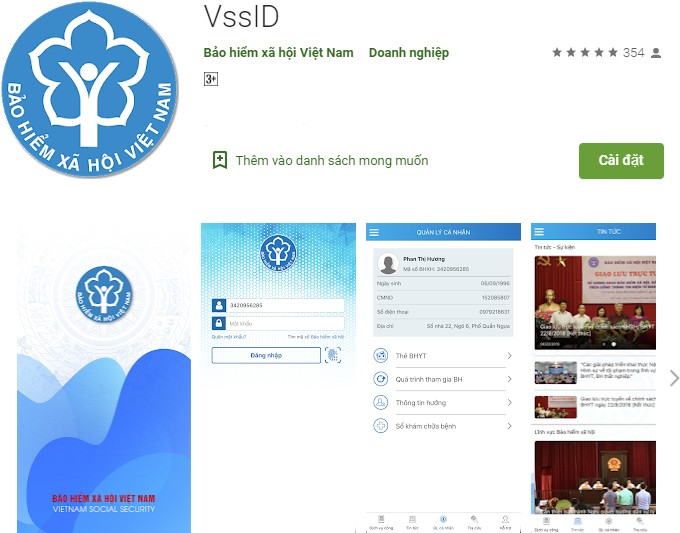 Ứng dụng VssID trên Google Play/CH PlayBước 3. chọn “Cài đặt/Install” để thực hiện cài đặt ứng dụng.Đối với hệ điều hành IOSBước 1. Vào kho ứng dụng AppStore, gõ vào ô tìm kiếm từ khóa “VssID” và chọn Tìm kiếm.Bước 2. Chọn ứng dụng VssID như hình sau: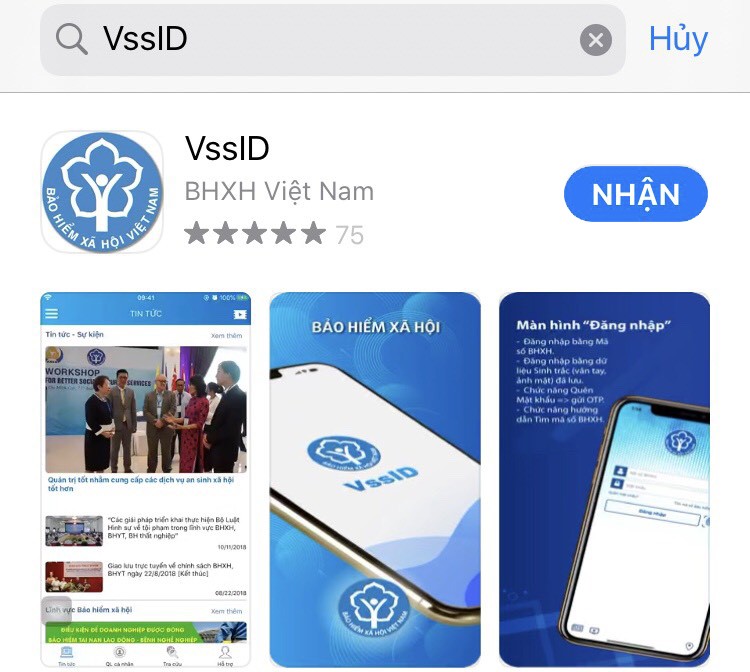 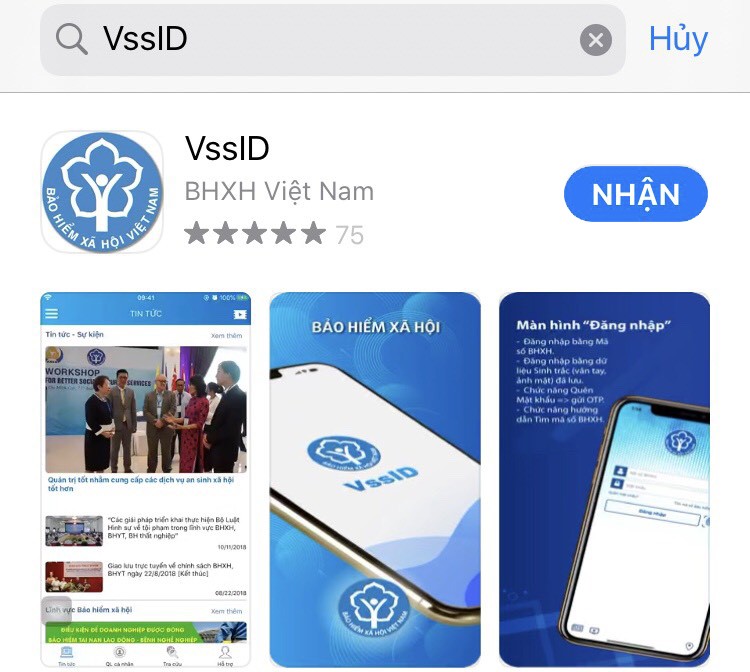 Ứng dụng VssID trên App StoreBước 3. chọn “Nhận” để thực hiện cài đặt ứng dụng.HƯỚNG DẪN SỬ DỤNG ỨNG DỤNG VSSIDTrường hợp đã có tài khoản giao dịch điện tử cá nhân với cơ quan BHXHĐăng nhập ứng dụngNhập tài khoản (mã số BHXH) và mật khẩu vào các ô tương ứng để đăng nhập ứng dụng.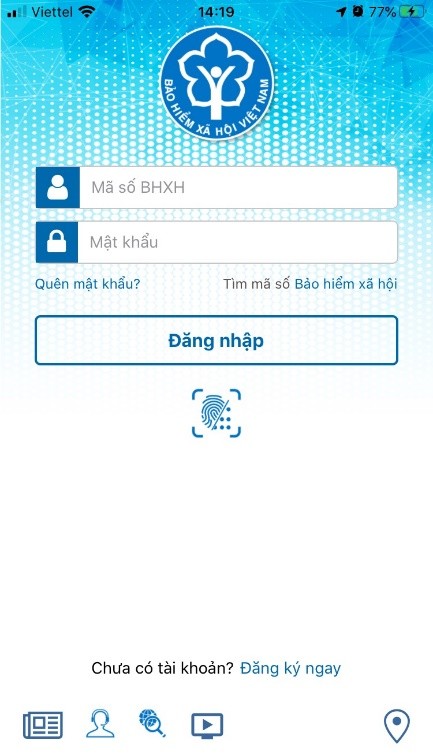 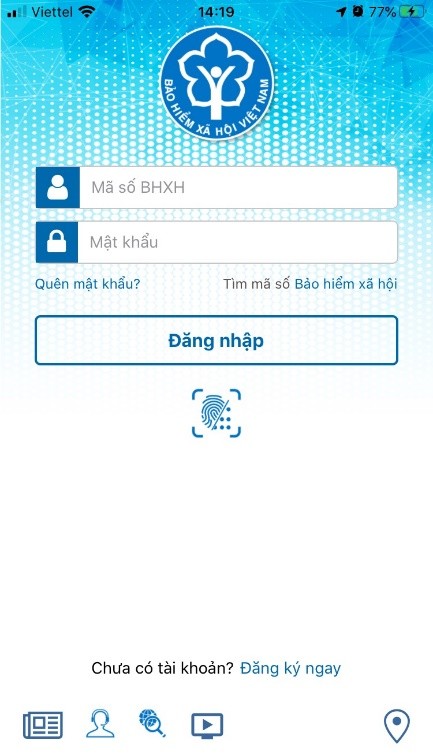 Đổi mật khẩuNgười sử dụng nên thực hiện đổi mật khẩu cho lần đăng nhập đầu tiên nhằm bảo vệ thông tin cá nhân.Bước 1. Chọn 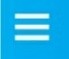 Bước 2. Chọn Đổi Mật KhẩuBước 3. Nhập Mật khẩu cũ, Mật khẩu mới và Nhập lại lại mật khẩumớiBước 4. Chọn Hoàn tất. Hệ thống sẽ gửi đến số điện thoại mà người sửdụng đã đăng ký giao dịch điện tử với cơ quan BHXH mã OTP để xác thực việc đổi mật khẩu.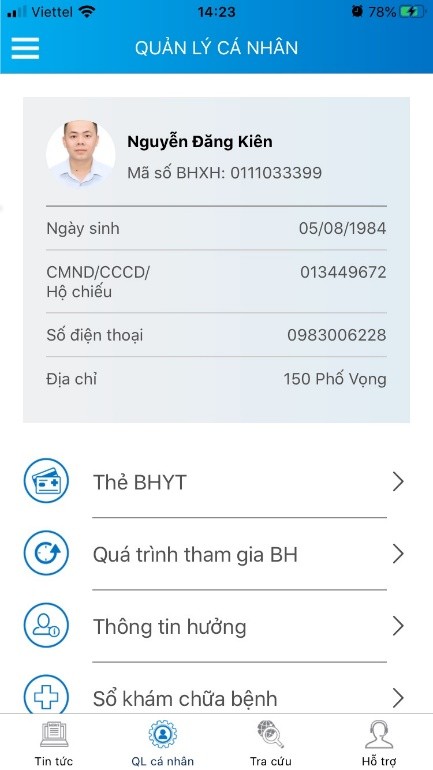 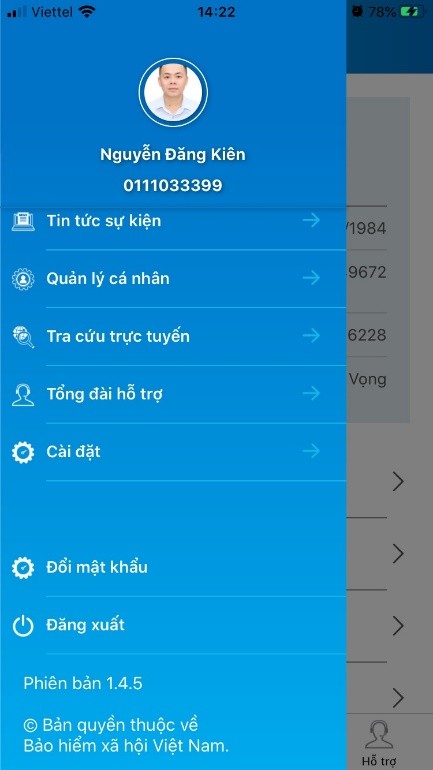 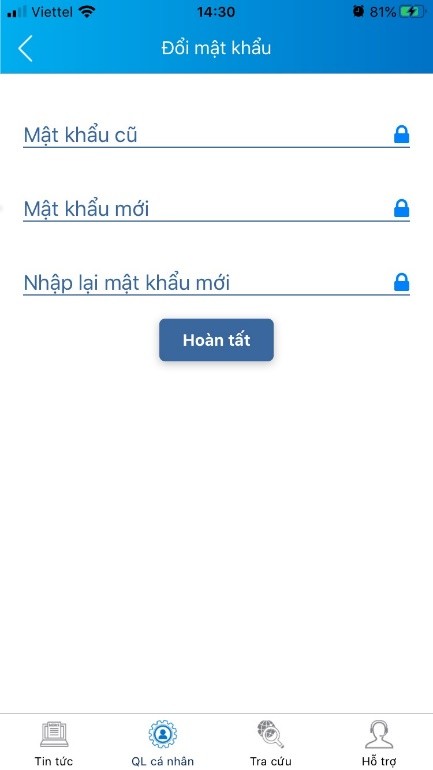 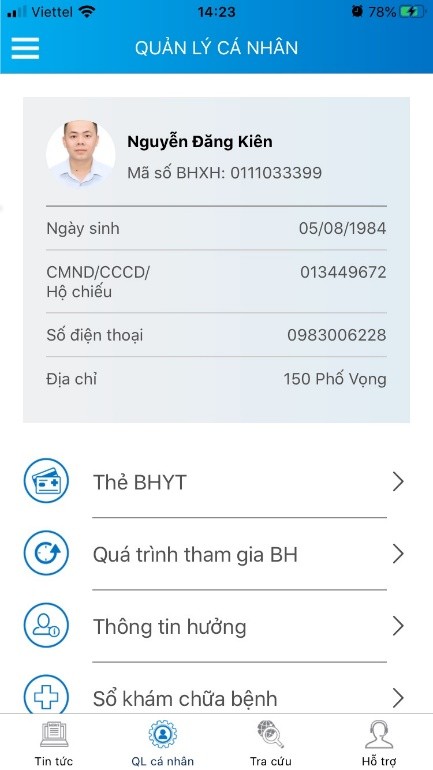 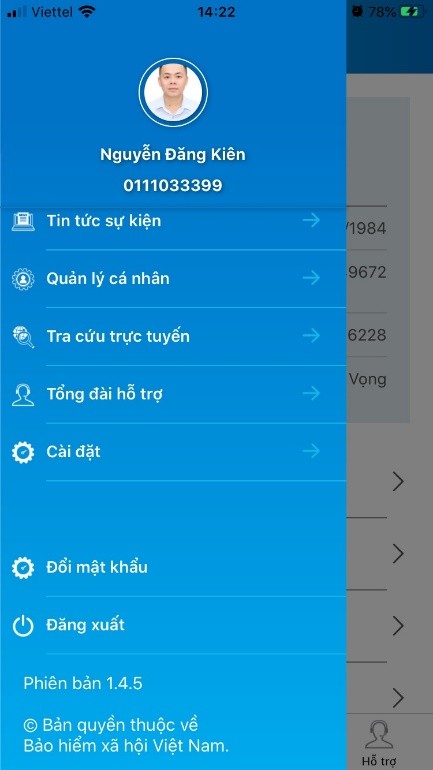 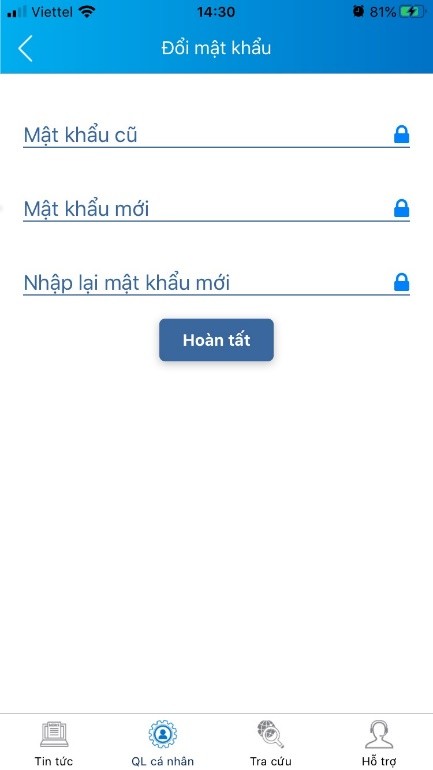 Quản lý cá nhânChức năng Quản lý cá nhân hiển thị các thông tin cơ quan của người sử dụng như: Mã số BHXH, Họ và tên, Ngày sinh, CMND/CCCD/Hộ chiếu, Số điện thoại và địa chỉ cùng các chức năng khác của ứng dụng VssID.Thẻ BHYTBước 1. Chọn QL cá nhânBước 2. Chọn Thẻ BHYT, màn hình sẽ hiển thị các thông tin cơ bản nhưhình dưới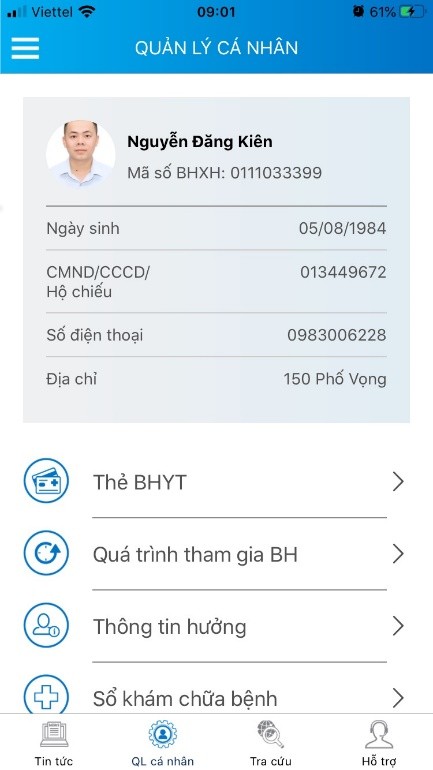 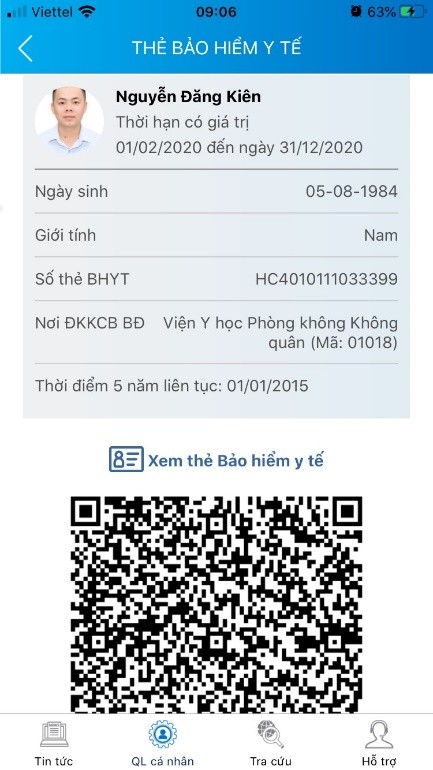 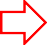 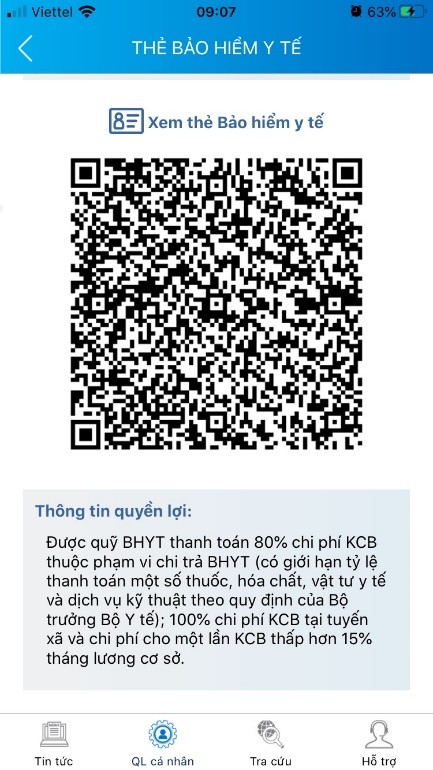 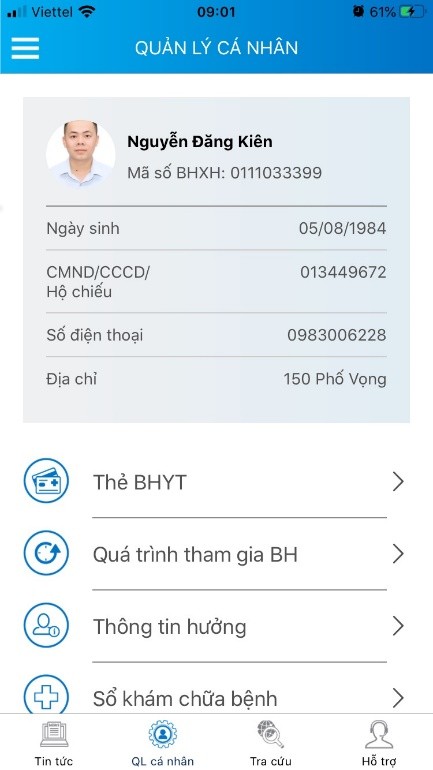 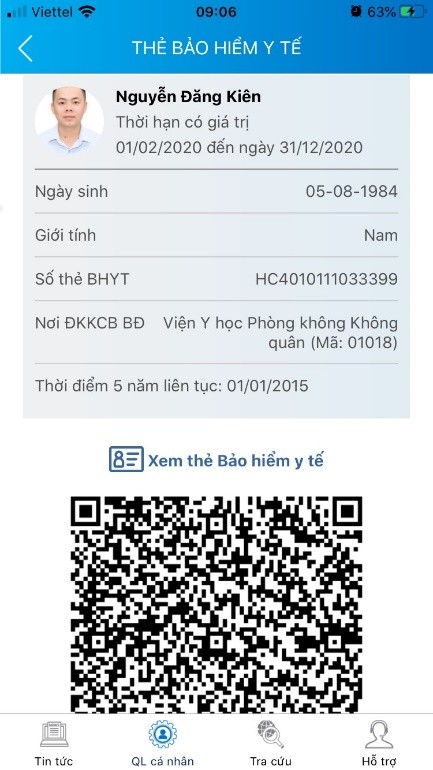 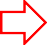 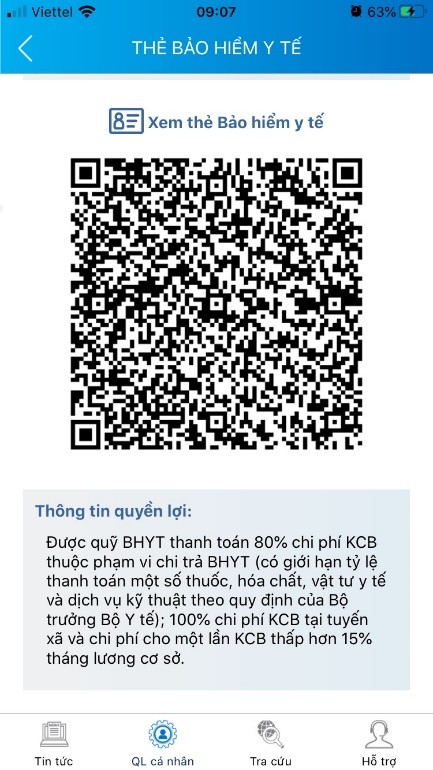 Bước 3. Nhấn vào “Xem thẻ Bảo hiểm y tế”, màn hình sẽ hiển thị như hìnhdưới (có thể lựa chọn xoay để xoay thẻ BHYT để dễ quan sát):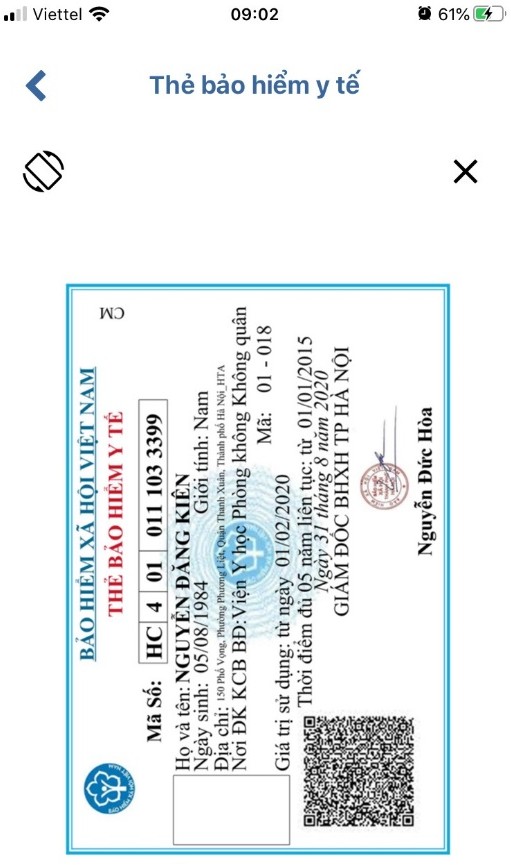 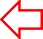 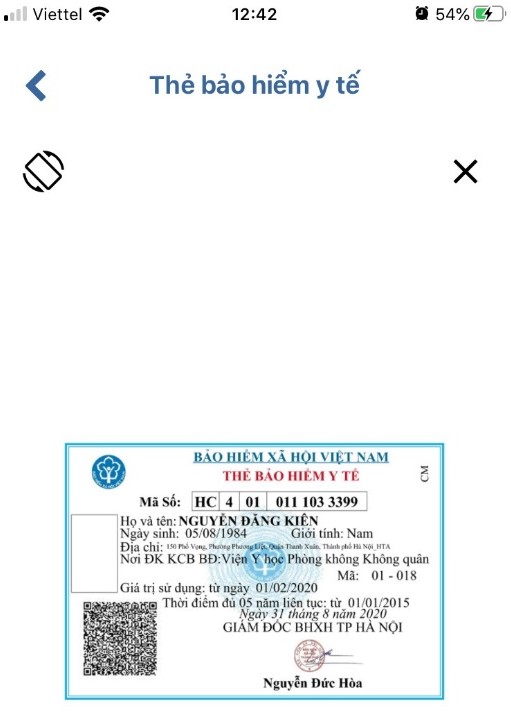 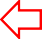 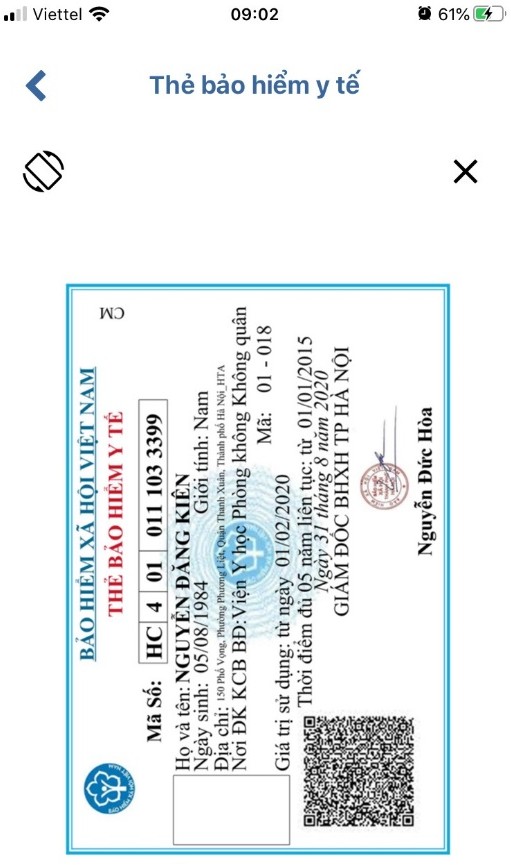 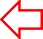 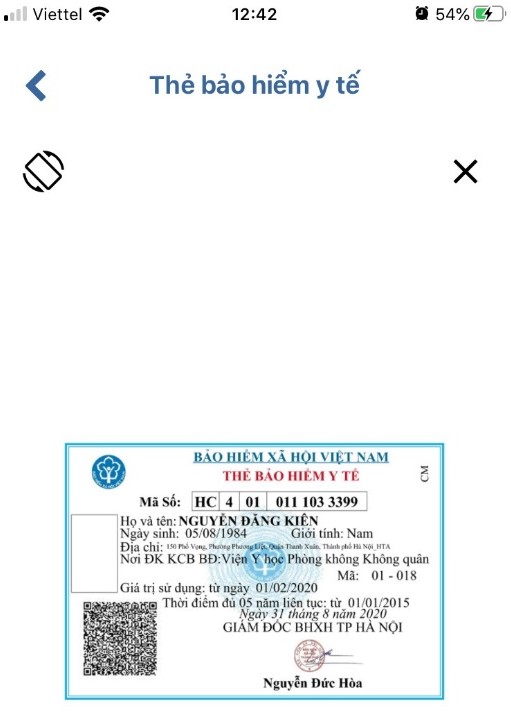 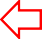 Lưu ý: Ứng dụng chỉ cho phép đăng nhập một tài khoản trên một thiết bị ở cùng một thời điểm. Khi đăng nhập tài khoản vào thiết bị thứ hai, ứng dụng sẽ có cảnh báo, nếu người dùng lựa chọn tiếp tục đăng nhập ở thiết bị thứ hai, ứng dụng sẽ yêu cầu nhập mã OTP được gửi đến số điện thoại của người dùng đã đăng ký trước đó, đồng thời tài khoản này sẽ bị thoát khỏi ứng dụng trên thiết bị thứ nhất.Quá trình tham gia BHChức năng Quá trình tham gia BH cung cấp thông tin về quá trình tham gia Bảo hiểm xã hội, Bảo hiểm thất nghiệp, Bảo hiểm tai nạn lao động, bệnh nghề nghiệp, Bảo hiểm y tế của mỗi người sử dụng. Người sử dụng có thể xem chi tiết quá trình tham gia như: Thời gian, Đơn vị, Nghề nghiệp, chức vụ, mức đóng.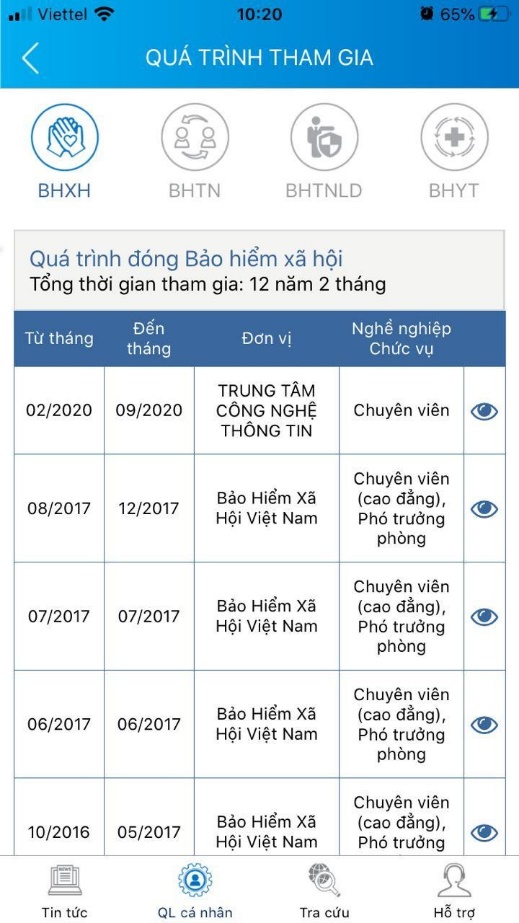 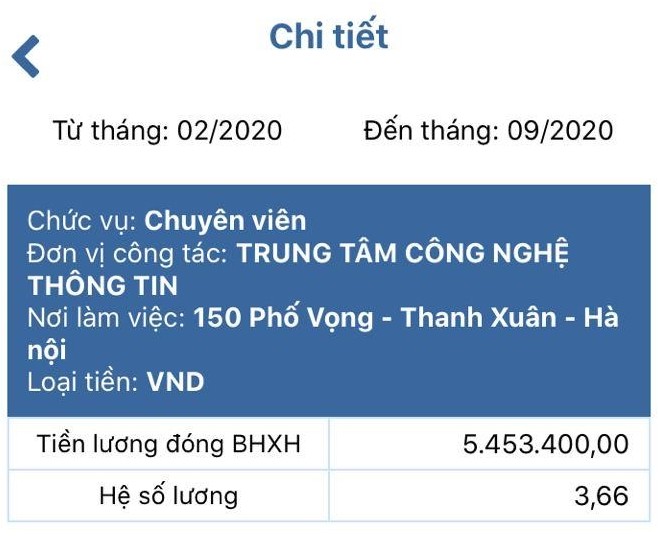 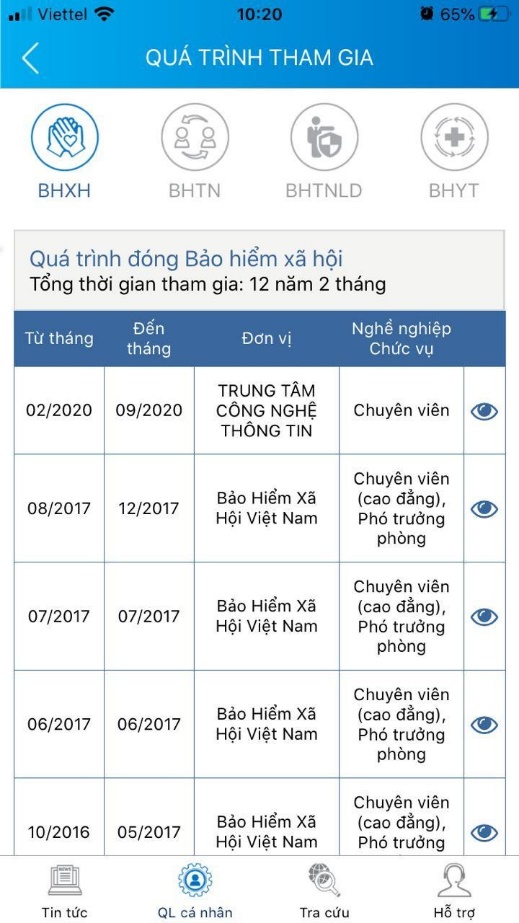 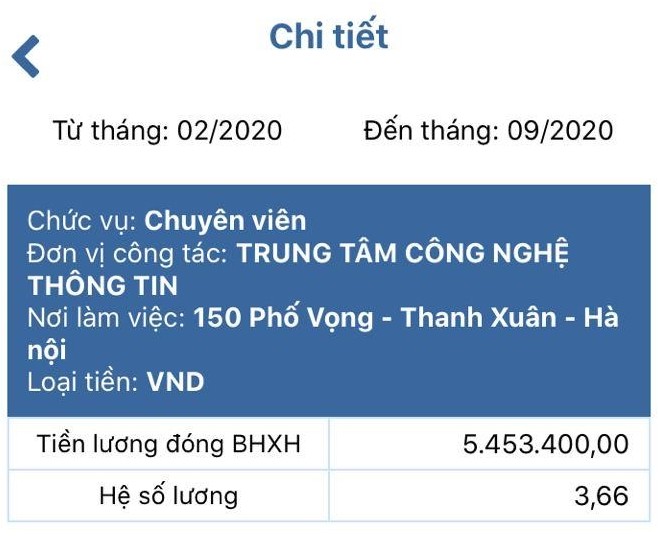 Thông tin hưởngChức năng Thông tin hưởng cung cấp toàn bộ các chế độ BHXH mà người sử dụng đã hưởng như: Chế độ BHXH một lần; Chế độ Ốm đau, thai sản và dưỡng sức phục hồi sức khỏe; Chế độ BHXH hàng tháng; Chế độ BHTN.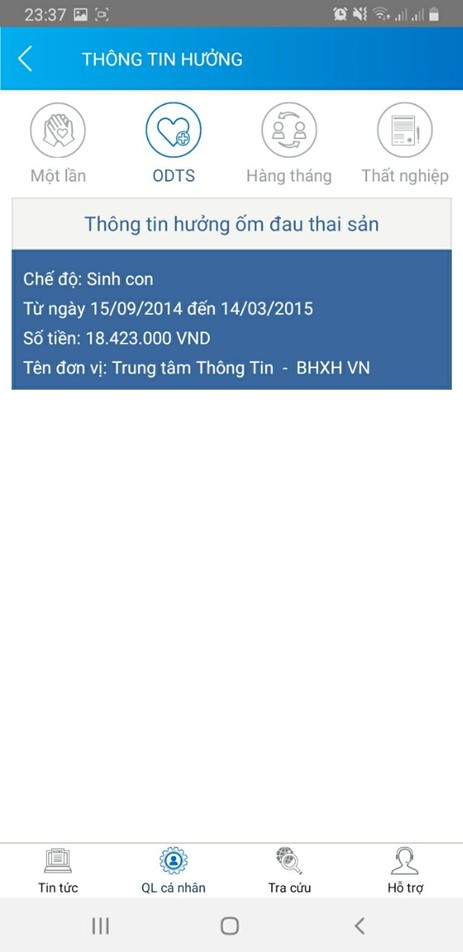 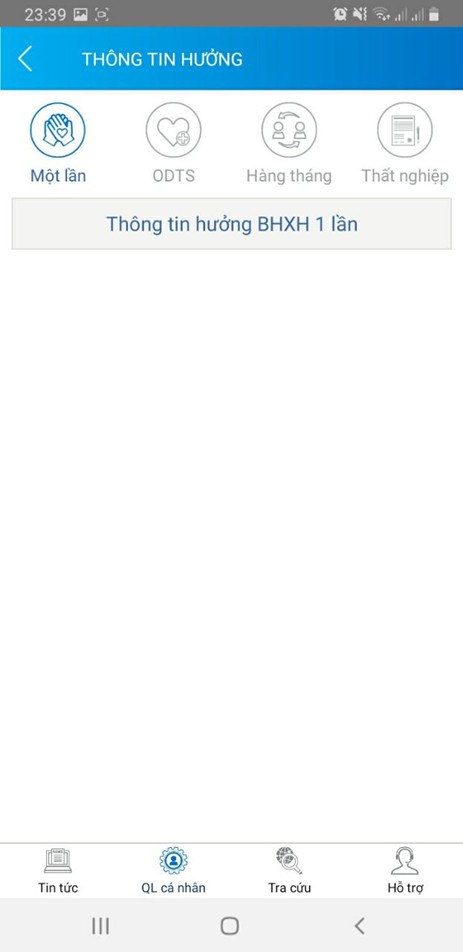 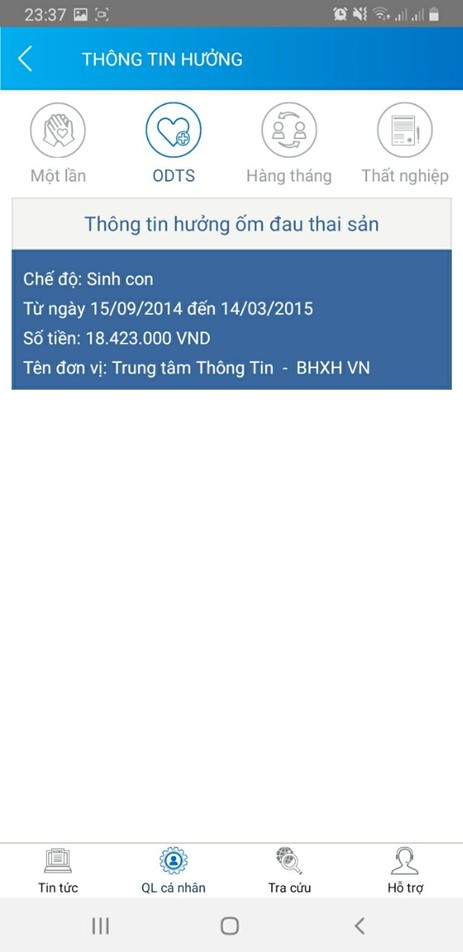 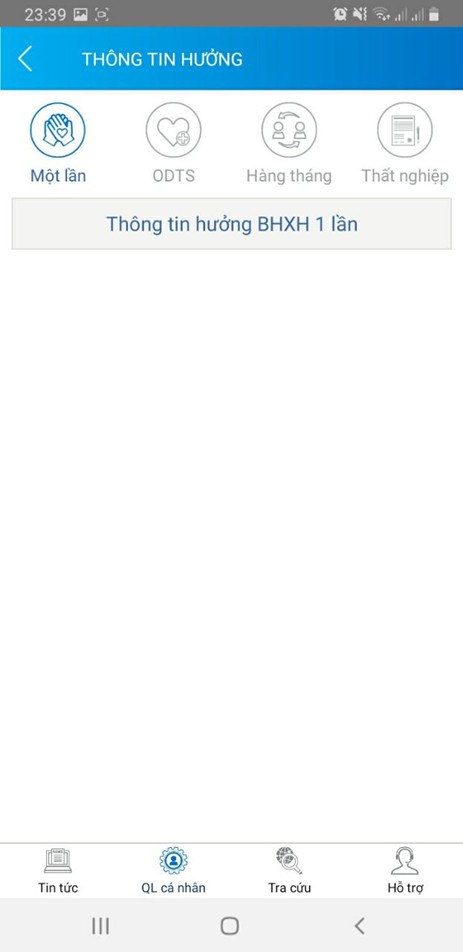 Sổ khám chữa bệnhChức năng Sổ khám chữa bệnh cung cấp toàn bộ thông tin khám chữa bệnhBHYT của người sử dụng theo từng năm.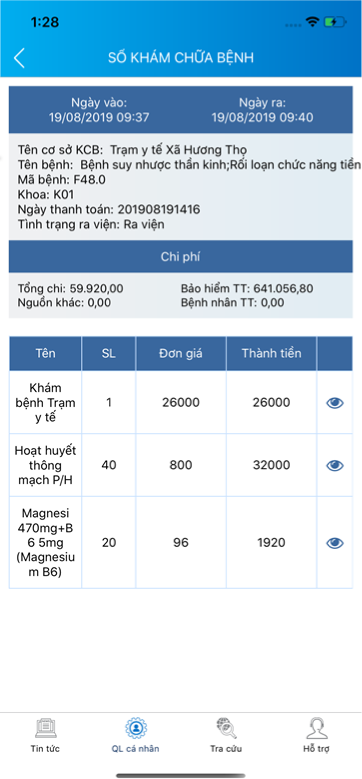 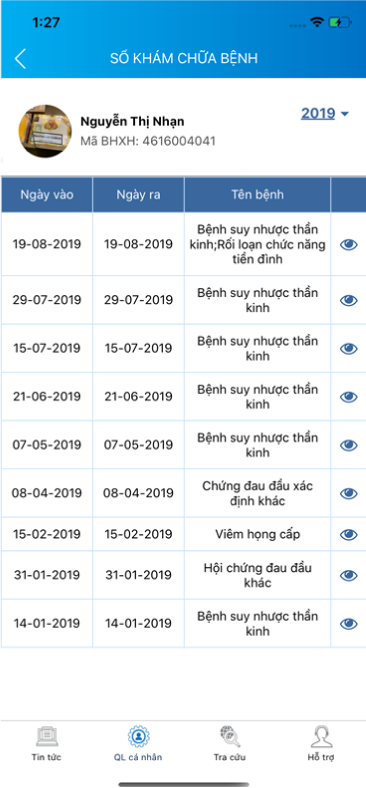 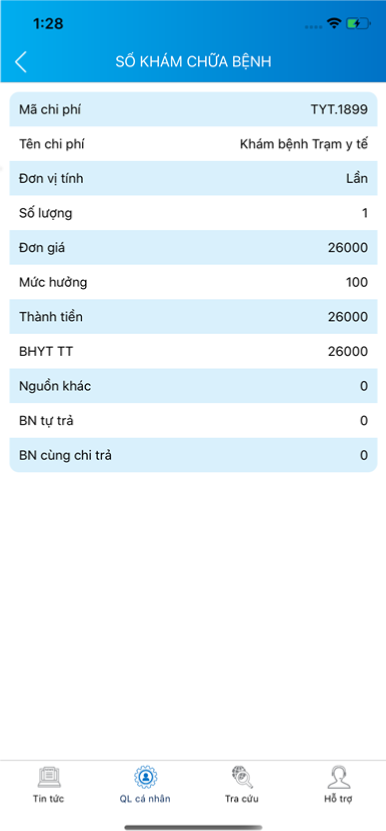 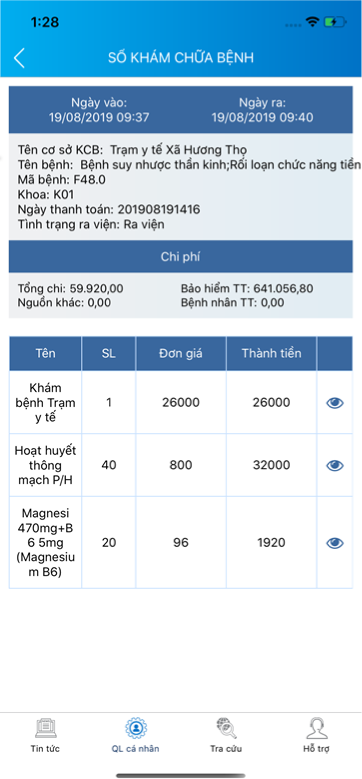 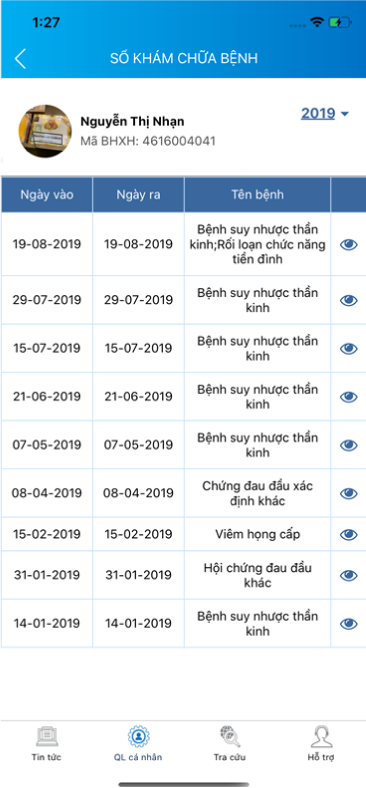 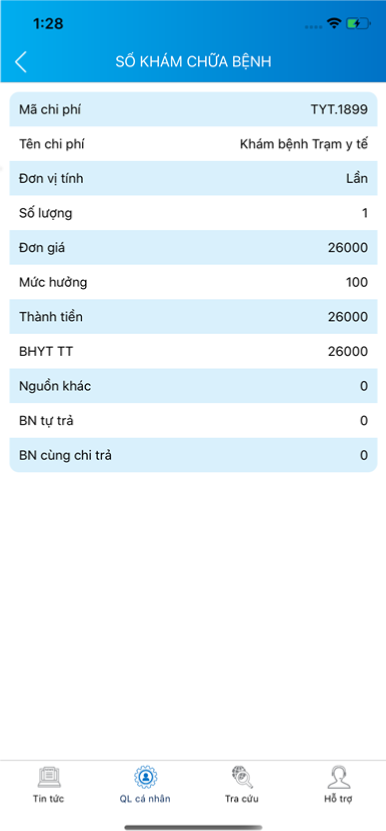 CHÚC ANH/CHỊ THÀNH CÔNG!